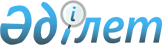 Шортанды аудандық мәслихатының 2014 жылғы 4 сәуірдегі № С-26/4 "Шортанды аудандық мәслихатының регламентін бекіту туралы" шешімінің күші жойылды деп тану туралыАқмола облысы Шортанды аудандық мәслихатының 2016 жылғы 8 маусымдағы № С-4/3 шешімі      РҚАО-ның ескертпесі.

      Құжаттың мәтінінде түпнұсқаның пунктуациясы мен орфографиясы сақталған.

      "Құқықтық актілер туралы" Қазақстан Республикасының 2016 жылғы 6 сәуірдегі Заңы негізінде Шортанды аудандық мәслихаты ШЕШІМ ЕТТІ:

      1. Шортанды аудандық мәслихатының 2014 жылғы 4 сәуірдегі № С-26/4 "Шортанды ауданандық мәслихатының Регламентін бекіту туралы" (Нормативтік құқықтық актілердің мемлекеттік тізілімінде 2014 жылдың 24 мамында № 4149 тіркелген 2014 жылдың 24 мамырында аудандық "Вести" газетінде және 2014 жылдың 24 мамырынданда аудандық "Өрлеу" газетінде жарияланған) шешімінің күші жойылды деп танылсын.

      2. Осы шешім қол қойылған сәттен бастап күшіне енеді.


					© 2012. Қазақстан Республикасы Әділет министрлігінің «Қазақстан Республикасының Заңнама және құқықтық ақпарат институты» ШЖҚ РМК
				
      Аудандық мәслихаттың сессия төрағасы

А.Қожамсейітов

      Аудандық мәслихаттың хатшысы

Д.Отаров
